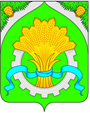 АДМИНИСТРАЦИЯ ШАТРОВСКОГО МУНИЦИПАЛЬНОГО ОКРУГАКУРГАНСКОЙ ОБЛАСТИПОСТАНОВЛЕНИЕот  04   июня   2024  года  №  464                                                                с.ШатровоОб утверждении порядка разработки, корректировки, осуществления мониторинга и контроля реализации стратегии социально-экономического развития Шатровского муниципального округа Курганской области и плана мероприятий по реализации стратегии  социально-экономического развития Шатровского муниципального округа Курганской области         В соответствии с Федеральным законом от 28 июня 2014 года №172-ФЗ «О стратегическом планировании в Российской Федерации», Уставом Шатровского муниципального округа Курганской области, решением Думы Шатровского муниципального округа Курганской области от 21 февраля 2022 года № 192 «Об утверждении Положения о стратегическом планировании в Шатровском муниципальном округе Курганской области» Администрация Шатровского муниципального округа Курганской областиПОСТАНОВЛЯЕТ:       1. Утвердить порядок разработки, корректировки, осуществления мониторинга и контроля реализации стратегии социально-экономического развития Шатровского муниципального округа Курганской области и плана мероприятий по реализации стратегии социально-экономического развития Шатровского муниципального округа Курганской области согласно приложению к настоящему постановлению.       2. Признать утратившим силу постановление Администрации Шатровского района от 31 декабря 2015 года № 308 «Об утверждении порядка разработки, корректировки, осуществления мониторинга и контроля реализации стратегии социально-экономического развития Шатровского района Курганской области и плана мероприятий по реализации стратегии социально-экономического развития Шатровского района Курганской области».       3. Опубликовать настоящее постановление в соответствии со статьей 44 Устава Шатровского муниципального округа Курганской области.       4. Контроль за выполнением настоящего постановления возложить на заместителя Главы Шатровского муниципального округа по экономике - руководителя отдела экономического развития Администрации Шатровского муниципального округа.Глава Шатровского муниципального округа        Курганской области                                                                                 Л.А.РассохинЕ.В. Худобородова9 27 60                                                                   Приложение                                                                   к постановлению Администрации                                                                   Шатровского муниципального округа                                                                                от  04  июня  2024  года  №  464                                                                     «Об утверждении порядка разработки,                                                                   корректировки, осуществления,     	                                                                                                                                                мониторинга и контроля реализации                                                                   стратегии социально-экономического                                                                   развития Шатровского муниципального                                                                                          округа Курганской области и плана                                                                   мероприятий по реализации социально-                                                                                                   экономического развития Шатровского                                                                   муниципального округа Курганской                                                                    областиПОРЯДОКразработки, корректировки, осуществления мониторинга и контроля реализации стратегии социально-экономического развития Шатровского муниципального округа Курганской области и плана мероприятий по реализации стратегии социально-экономического развития Шатровского муниципального округа Курганской областиРаздел I. Общие положения           1. Настоящий порядок разработки, корректировки, осуществления мониторинга и контроля реализации стратегии социально-экономического развития Шатровского муниципального округа Курганской области и плана мероприятий по реализации стратегии социально-экономического развития Шатровского муниципального округа Курганской области (далее-Порядок) в соответствии с Федеральным законом от 28 июня 2014 года №172-ФЗ «О стратегическом планировании в Российской Федерации», Уставом Шатровского муниципального округа Курганской области, решением Думы Шатровского муниципального округа Курганской области от 21 февраля 2022 года № 192 «Об утверждении Положения о стратегическом планировании в Шатровском муниципальном округе Курганской области» определяет правила разработки, корректировки, осуществления мониторинга и контроля реализации стратегии социально-экономического развития Шатровского муниципального округа Курганской области (далее – Стратегии) и плана мероприятий по реализации стратегии социально- экономического развития Шатровского муниципального округа Курганской области (далее-План мероприятий).           2. Понятия, используемые в настоящем Порядке, применяются в значениях, определенных Федеральным законом от 28 июня 2014 года №172-ФЗ «О стратегическом планировании в Российской Федерации», решением Думы Шатровского муниципального округа Курганской области от 21 февраля 2022 года № 192 «Об утверждении Положения о стратегическом планировании в Шатровском муниципальном округе Курганской области».Раздел II. Порядок разработки и корректировки Стратегии           3. Разработка и корректировка Стратегии осуществляется отделом экономического развития Администрации Шатровского муниципального округа (далее-уполномоченный орган) в соответствии с требованиями к содержанию Стратегии, установленными  решением Думы Шатровского муниципального округа Курганской области от 21 февраля 2022 года № 192 «Об утверждении Положения о стратегическом планировании в Шатровском муниципальном округе Курганской области».          4. Стратегия разрабатывается каждые 6 лет и утверждается Думой Шатровского муниципального округа Курганской области (далее-Дума Шатровского муниципального округа).          5.Начало разработки Стратегии, период реализации Стратегии, перечень структурных подразделений (отраслевых органов) и должностных лиц Администрации Шатровского муниципального округа Курганской области (далее-Администрация Шатровского муниципального округа), участвующих в разработке Стратегии (далее-участники разработки Стратегии), определяется постановлением Администрации Шатровского муниципального округа.          Указанным постановлением при необходимости создается рабочая группа по разработке Среднесрочного прогноза и утверждается ее состав.          6. Участники разработки Стратегии представляют в уполномоченный орган в срок не более тридцати дней с начала разработки Стратегии предложения и информации по направлениям деятельности в соответствии с требованиями к содержанию Стратегии, установленными решением Думы Шатровского муниципального округа  от 21 февраля 2022 года № 192 «Об утверждении Положения о стратегическом планировании в Шатровском муниципальном округе Курганской области».          7. Уполномоченный орган на основе представленных информаций и предложений разрабатывает проект Стратегии в срок, не превышающий тридцати дней со дня начала разработки Стратегии.          8. Уполномоченный орган обеспечивает размещение проекта Стратегии на официальном сайте Администрации Шатровского муниципального округа (далее-официальный сайт), а также на общедоступном информационном ресурсе стратегического планирования в информационно-телекоммуникационной сети «Интернет», с учетом требований законодательства Российской Федерации о государственной, служебной и иной охраняемой законом тайне.          9. Общественное обсуждение проекта Стратегии осуществляется в форме публичных слушаний, проводимых в порядке, установленном Уставом Шатровского муниципального округа и решением Думы Шатровского муниципального округа Курганской области от 28 сентября 2021 года № 11 «Об утверждении Положения о порядке организации и проведения публичных слушаний в Шатровском муниципальном округе».         10. После завершения публичных слушаний уполномоченный орган в срок не более десяти дней обеспечивает согласование проекта Стратегии с участниками разработки Стратегии и представляет проект Стратегии Главе Шатровского муниципального округа Курганской области (далее-Глава Шатровского муниципального округа).         11. При наличии замечаний Главы Шатровского муниципального округа к проекту Стратегии уполномоченный орган обеспечивает его доработку в срок не более пятнадцати дней.         12. При отсутствии замечаний Главы Шатровского муниципального округа проект Стратегии направляется в порядке реализации правотворческой инициативы в Думу Шатровского муниципального округа для утверждения.         13. Уполномоченный орган обеспечивает размещение Стратегии на официальном сайте не позднее десяти дней со дня ее утверждения с учетом требований законодательства Российской Федерации о государственной, служебной и иной охраняемой законом тайне, а также обеспечивает подготовку и направление документов и сведений, необходимых для государственной регистрации документов стратегического планирования Шатровского муниципального округа Курганской области, в Министерство экономического развития Российской Федерации в соответствии с законодательством Российской Федерации.         14. Корректировка Стратегии осуществляется в случае изменения приоритетов и целей социально-экономического развития Российской Федерации и Курганской области, требований законодательства Российской Федерации и муниципальных правовых актов Шатровского муниципального округа, корректировки других документов стратегического планирования Шатровского муниципального округа Курганской области, а также по результатам мониторинга и контроля реализации Стратегии, в порядке, предусмотренном настоящим разделом для ее разработки.Раздел III. Порядок разработки и корректировки Плана мероприятий        15. Разработка и корректировка Плана мероприятий осуществляется уполномоченным органом в соответствии с требованиями к содержанию Плана мероприятий, установленными    решением Думы Шатровского муниципального округа Курганской области от 21 февраля 2022 года № 192 «Об утверждении Положения о стратегическом планировании в Шатровском муниципальном округе Курганской области».        16. План мероприятий разрабатывается на основе положений стратегии социально-экономического развития Шатровского муниципального округа на период ее реализации с учетом приоритетов и целей социально-экономического развития Российской Федерации и Курганской области.         17. Участники разработки Стратегии представляют в уполномоченный орган в срок не более тридцати дней со дня утверждения Стратегии предложения по направлениям деятельности в соответствии с требованиями к содержанию Плана мероприятий, установленными    решением Думы Шатровского муниципального округа Курганской области от 21 февраля 2022 года № 192 «Об утверждении Положения о стратегическом планировании в Шатровском муниципальном округе Курганской области».        18. Уполномоченный орган на основе представленных предложений разрабатывает проект Плана мероприятий в срок не более тридцати дней со дня утверждения Стратегии.        19. В целях общественного обсуждения проекта Плана мероприятий уполномоченный орган обеспечивает его размещение на официальном сайте, а также на общедоступном информационном ресурсе стратегического планирования в информационно-телекоммуникационной сети «Интернет», с учетом требований законодательства Российской Федерации о государственной, служебной и иной охраняемой законом тайне.        20. На официальном сайте размещается следующая информация:        текст проекта Плана мероприятий;        пояснительная записка к проекту Плана мероприятий с кратким изложением цели регулирования и общей характеристики проекта;        информация о сроке и способах представления предложений и замечаний к проекту Плана мероприятий.        21. Срок общественного обсуждения проекта Плана мероприятий должен составлять не менее пятнадцати дней со дня размещения проекта Плана мероприятий на официальном сайте.        22. Уполномоченный орган рассматривает все предложения и замечания, поступившие в установленный срок в ходе общественного проекта Плана мероприятий, а также обеспечивает размещение на официальном сайте сводки таких предложений и замечаний с указанием своей позиции в срок не более пятнадцати дней со дня окончания срока представления предложений и замечаний к проекту Плана мероприятий.        23. О поступивших предложениях и замечаниях к проекту Плана мероприятий указывается в пояснительной записке к проекту Плана мероприятий.        24. Уполномоченный орган в срок не более десяти дней обеспечивает согласование проекта Плана мероприятий с участниками разработки Стратегии и представляет проект Плана мероприятий одновременно с проектом постановления Администрации Шатровского муниципального округа о его утверждении Главе Шатровского муниципального округа.        25. При наличии замечаний Главы Шатровского муниципального округа к проекту Плана мероприятий уполномоченный орган обеспечивает его доработку в срок не более пятнадцати дней.        26. При отсутствии замечаний Главы Шатровского муниципального округа План мероприятий в течение пяти дней утверждается постановлением Администрации Шатровского муниципального округа.        27. Уполномоченный орган обеспечивает размещение Плана мероприятий на официальном сайте не позднее десяти дней со дня его утверждения с учетом требований законодательства Российской Федерации о государственной, служебной и иной охраняемой законом тайне, а также обеспечивает подготовку и направление документов и сведений, необходимых для государственной регистрации документов стратегического планирования Шатровского муниципального округа Курганской области, в Министерство экономического развития Российской Федерации в соответствии с законодательством Российской Федерации.       28. Корректировка Плана мероприятий осуществляется в случае корректировки Стратегии, изменения требований законодательства Российской Федерации и муниципальных правовых актов Шатровского муниципального округа Курганской области, а также по результатам мониторинга и контроля реализации Плана мероприятий, в порядке, предусмотренном настоящим разделом для его разработки.Раздел IV. Порядок осуществления мониторинга и контроля реализации Стратегии, Плана мероприятий         29. Мониторинг реализации Стратегии и Плана мероприятий осуществляется структурными подразделениями (отраслевыми органами) и должностными лицами Администрации Шатровского муниципального округа по направлениям деятельности на основе:        1) данных официального статистического наблюдения;        2) сведений о достижении установленных значений показателей реализации Стратегии, выполнения мероприятий Плана мероприятий;        3) ежегодных отчетов о ходе реализации и об оценке эффективности реализации муниципальных программ Шатровского муниципального округа.        30. Мониторинг реализации Стратегии и Плана мероприятий осуществляется на постоянной основе с использованием федеральной информационной системы стратегического планирования, путем сбора, систематизации, обобщения  информации, указанной в пункте 29 настоящего порядка, и ее комплексной оценки.        31. Структурные подразделения (отраслевые органы) и должностные лица Администрации Шатровского муниципального округа по направлениям деятельности представляют в срок не позднее 1 марта года, следующего за отчетным, в уполномоченный орган следующие сведения о результатах мониторинга реализации Стратегии, Плана мероприятий:        1) о достижении установленных значений показателей для соответствующего этапа реализации Стратегии;        2) о выполнении мероприятий Плана мероприятий в отчетном периоде;        3) о причинах не достижения установленных значений показателей для соответствующего этапа реализации Стратегии, выполнения мероприятий Плана мероприятий в отчетном периоде;        4) предложения о корректировке Стратегии, Плана мероприятий.        32. Уполномоченный орган в срок не позднее 1 апреля года, следующего за отчетным, на основе обобщения и оценки сведений, предусмотренных пунктом 31 настоящего Порядка, представляет Главе Шатровского муниципального округа для включения в ежегодный отчет Главы Шатровского муниципального округа о результатах своей деятельности, деятельности Администрации Шатровского муниципального округа информацию, содержащую следующие показатели и характеристики за отчетный год:        1) оценку степени достижения установленных значений показателей для соответствующего этапа реализации Стратегии, выполнения Плана мероприятий;        2) оценку причин не достижения установленных значений показателей для соответствующего этапа реализации Стратегии, невыполнения мероприятий Плана мероприятий в отчетном периоде;        3) предложения о корректировке Стратегии, Плана мероприятий.        33. Уполномоченный орган обеспечивает размещение документов, отражающих результаты мониторинга Стратегии и Плана мероприятий, на официальном сайте в срок не позднее 10 дней со дня их подписания, а также их размещение на общедоступном информационном ресурсе стратегического планирования в информационно-телекоммуникационной сети «Интернет», за исключением сведений, отнесенных к государственной, коммерческой, служебной и иной охраняемой законом тайне.       34. Контроль реализации Стратегии, Плана мероприятий осуществляется уполномоченным органом с использованием федеральной информационной системы стратегического планирования.       35. В целях осуществления контроля реализации Стратегии, Плана мероприятий уполномоченный орган на основе сбора, систематизации, обобщения и оценки сведений, указанных в пунктах 29,31 настоящего Порядка, подготавливает и представляет Главе Шатровского муниципального округа для подписания в срок до 1 мая года, следующего за отчетным, ежегодный отчет о ходе исполнения Плана мероприятий.       36. Ежегодный отчет о ходе исполнения Плана мероприятий должен содержать:       1) информацию о достижении целей и задач социально-экономического развития Шатровского муниципального округа, приоритетных для соответствующего этапа реализации Стратегии;       2) сведения о достижении установленных значений показателей для соответствующего этапа реализации Стратегии;       3) сведения о реализации комплекса мероприятий и муниципальных программ Шатровского муниципального округа, обеспечивающих достижение на текущем этапе реализации Стратегии указанных в ней долгосрочных целей социально-экономического развития Шатровского муниципального округа Курганской области;       4) анализ причин не достижения установленных значений показателей для соответствующего этапа реализации Стратегии, невыполнения мероприятий Плана мероприятий в отчетном периоде;       5) оценку результативности и эффективности реализации мероприятий Плана мероприятий;       6) предложения о корректировке Стратегии и Плана мероприятий.       37. Ежегодный отчет о ходе исполнения Плана мероприятий представляется Администрацией Шатровского муниципального округа в Думу Шатровского муниципального округа одновременно с отчетом об исполнении бюджета Шатровского муниципального округа.       38. По результатам контроля реализации Стратегии, Плана мероприятий уполномоченный орган обеспечивает направление соответствующей информации в структурные подразделения (отраслевые органы) и должностным лицам Администрации Шатровского муниципального округа по направлениям деятельности.Управляющий делами-руководитель аппаратаАдминистрации Шатровского муниципальногоокруга                                                                                                         Т.И. Романова